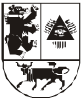 ŠIAULIŲ MIESTO SAVIVALDYBĖS ADMINISTRACIJOS DIREKTORIUSĮSAKYMASDĖL ŠIAULIŲ MIESTO SAVIVALDYBĖS VERSLO SUBJEKTŲ MOKYMO IR JAUNIMO VERSLUMO SKATINIMO PROGRAMŲ ĮGYVENDINIMO KONKURSO NUOSTATŲ IR 2021 METŲ PRIEMONIŲ PLANO PATVIRTINIMO2021 m. liepos 8 d. Nr. A-1124ŠiauliaiVadovaudamasis Lietuvos Respublikos vietos savivaldos įstatymo 29 straipsnio 8 dalies 2 punktu ir įgyvendindamas Šiaulių miesto savivaldybės tarybos 2021 m. gegužės 6 d. sprendimo Nr. T-167 „Dėl lėšų, skirtų Šiaulių miesto savivaldybės verslo subjektų mokymo ir jaunimo verslumo skatinimo programoms įgyvendinti, skyrimo ir naudojimo tvarkos aprašo patvirtinimo“ 2 punktą, t v i r t i n u pridedamus:1. Šiaulių miesto savivaldybės verslo subjektų mokymo ir jaunimo verslumo skatinimo programų įgyvendinimo konkurso nuostatus;2. Šiaulių miesto savivaldybės verslo subjektų mokymo ir jaunimo verslumo skatinimo programų įgyvendinimo 2021 metų priemonių planą.Administracijos direktorius	Antanas BartulisPATVIRTINTAŠiaulių miesto savivaldybės administracijos direktoriaus 2021 m. liepos 8 d. įsakymu Nr. A-1124ŠIAULIŲ MIESTO SAVIVALDYBĖS VERSLO SUBJEKTŲ MOKYMO IR JAUNIMO VERSLUMO SKATINIMO PROGRAMŲ ĮGYVENDINIMO KONKURSO NUOSTATAII SKYRIUSBENDROSIOS NUOSTATOS1. Šiaulių miesto savivaldybės verslo subjektų mokymo ir jaunimo verslumo skatinimo programų (toliau – Programos) įgyvendinimo konkurso (toliau – Konkursas) nuostatai (toliau – Nuostatai) reglamentuoja Šiaulių miesto savivaldybės (toliau – Savivaldybė) biudžeto lėšomis finansuojamų Programų įgyvendinimo konkurso organizavimo, paraiškų teikimo, vertinimo, lėšų skyrimo, atsiskaitymo už jų panaudojimą ir kontrolės tvarką. 2. Programos įgyvendinamos pagal patvirtintą einamųjų metų priemonių planą.3. Paraiškas Programoms įgyvendinti gali teikti Šiaulių miesto savivaldybės teritorijoje veiklą vykdantys juridiniai asmenys, turintys specialistų, turinčių konsultavimo verslo pradžios ir kitais klausimais patirtį bei Programoms įgyvendinti pritaikytas (nuosavas, nuomojamas ar panaudos būdu naudojamas) patalpas, įrangą, technines, organizacines ir kitas reikalingas priemones. 4. Paraiškos atrenkamos konkurso būdu. Konkursą kiekvienais metais organizuoja Savivaldybės administracijos Ekonomikos ir investicijų skyrius (toliau – Ekonomikos ir investicijų skyrius). Informacija apie Konkursą viešai skelbiama Savivaldybės interneto svetainėje www.siauliai.lt.5. Konkurso tikslas – atrinkti Programų vykdytojus (vykdytoją), kurie įgyvendins Savivaldybės tarybos 2021 m. gegužės 6 d. sprendimu Nr. T-167 „Dėl lėšų, skirtų Šiaulių miesto savivaldybės verslo subjektų mokymo ir jaunimo verslumo skatinimo programoms įgyvendinti, skyrimo ir naudojimo tvarkos aprašo patvirtinimo“ finansuojamas Programas ir užtikrinti verslumo skatinimą Šiaulių mieste. II SKYRIUSNUOSTATUOSE VARTOJAMOS SĄVOKOS6. Nuostatuose vartojamos sąvokos:6.1. programa – veiklų visuma, apimanti veiklas ir priemones, skirtas Konkurso tikslui įgyvendinti;6.2. priemonių planas – Savivaldybės administracijos direktoriaus įsakymu patvirtinti Programų priemonės ir kriterijai, kurie turi būti įgyvendinti per vienerius metus; 6.3. dalyviai – asmenys, kuriems skirtos Programos ir kurie jose dalyvauja (mokymų, renginių dalyviai, konsultavimo paslaugų gavėjai ir pan., bet ne žiūrovai);6.4. jaunimas – asmenys nuo 14 iki 29 metų;6.5. verslo subjektas – juridinis arba fizinis asmuo, vykdantis arba planuojantis vykdyti ekonominę veiklą;6.6. verslumo skatinimas – veiksnių visuma, daranti įtaką asmens apsisprendimui įsitraukti į verslo veiklą ar aktyviai ją vystyti;6.7. pareiškėjas – juridinis asmuo, teikiantis Konkursui paraišką vykdyti Programą;6.8. paraiška – pareiškėjo ar jo įgalioto asmens, turinčio teisę veikti pareiškėjo vardu, užpildyta ir pateikta paraiškos „Šiaulių miesto savivaldybės verslo subjektų mokymo programos įgyvendinimo konkurso“ arba „Jaunimo verslumo skatinimo programos įgyvendinimo konkurso“ forma;6.9. programos vykdytojas – pareiškėjas, kuriam Savivaldybės administracijos direktoriaus sprendimu skirtos Savivaldybės biudžeto lėšos programai įgyvendinti ir kuris yra pasirašęs Savivaldybės biudžeto lėšų naudojimo sutartį (toliau – Sutartis);6.10. strateginis veiklos planas – veiklos planavimo dokumentas, kuriame, atsižvelgiant į ilgos ir vidutinės trukmės planavimo dokumentų tikslus ir aplinkos analizės išvadas, suformuluota misija, nustatyti strateginiai pokyčiai ir strateginiai tikslai, aprašomos vykdomos programos, siekiami rezultatai, numatomi asignavimai ir žmogiškieji ištekliai.7. Kitos Nuostatuose vartojamos sąvokos suprantamos taip, kaip jos apibrėžtos Lietuvos Respublikos smulkiojo ir vidutinio verslo plėtros įstatyme, Lietuvos Respublikos civiliniame kodekse ir kituose Lietuvos Respublikos teisės aktuose.III SKYRIUSREIKALAVIMAI PAREIŠKĖJAMS IR PROGRAMŲ TURINIUI8. Konkursui paraišką teikiantys pareiškėjai privalo atitikti visas šias sąlygas: 8.1. pareiškėjas vykdo veiklą Šiaulių miesto savivaldybės teritorijoje; 8.2. programoms įgyvendinti turi pritaikytas (nuosavas, nuomojamas ar panaudos būdu naudojamas) patalpas;8.3. turimose patalpose telpa 50 ir daugiau asmenų;8.4. turi įrangą, technines, organizacines ir kitas reikalingas priemones;8.5. turi specialistų, turinčių ne mažesnę kaip 10 metų konsultavimo verslo pradžios ir kitais klausimais patirtį, kurie per pastaruosius 3 metus yra suteikę konsultacijų ne mažiau kaip 240 asmenų;8.6. pareiškėjas vykdo veiklą pagal patvirtintą ne trumpesnės kaip 3 metų trukmės galiojantį strateginį veiklos planą.9. Programų turinys turi atitikti visas šias sąlygas:9.1. veiklos suplanuotos nuosekliai, logiškai, racionaliai;9.2. programų priemonių / veiklų prioritetinės kryptys atitinka Lietuvos Respublikos smulkiojo ir vidutinio verslo plėtros įstatyme numatytas smulkiajam ir vidutiniams verslui teikiamas administracines ir viešąsias paslaugas. 10. Vykdant Programų priemones, per vienerius biudžetinius metus turi būti įgyvendinti kriterijai, nurodyti patvirtintame einamųjų metų priemonių plane.IV SKYRIUSPARAIŠKŲ TEIKIMO TVARKA11. Paraiškas įgyvendinti Programas (1 priedas) priima Savivaldybės administracija paskelbus informaciją (skelbimą) apie jų priėmimą Savivaldybės interneto svetainėje www.siauliai.lt.12. Skelbime nurodoma:12.1. Programos, kuriai skelbiamas konkursas, pavadinimas;12.2. reikalavimai pareiškėjams;12.3. paraiškų priėmimo laikotarpis ir vieta;12.4. paraiškų pateikimo būdai, tvarka ir terminai;12.5. kontaktinio asmens vardas, pavardė, telefono numeris, elektroninio pašto adresas;12.6. kita reikalinga informacija.13. Paraiškų teikimas:13.1. Paraiškas gali teikti juridiniai asmenys, atitinkantys Nuostatų 8 punkte nustatytus reikalavimus pareiškėjams. 13.2. Vienas pareiškėjas gali teikti paraiškas dėl abiejų Programų vykdymo. 13.3. Pareiškėjas kartu su paraiška privalo pateikti:13.3.1. VĮ Registrų centro išduotą Lietuvos Respublikos juridinių asmenų registro elektroninio sertifikuoto išrašo kopiją arba VĮ Registrų centro išduotą Lietuvos Respublikos juridinių asmenų registro išplėstinio išrašo kopiją;13.3.2. įstatų (nuostatų) patvirtintą kopiją;13.3.3. pareiškėjo galiojančio 3 (trijų) metų trukmės strateginio veiklos plano kopiją;13.3.4. 3 (trejų) paskutinių metų verslo konsultavimo, mokymo ir kitos veiklos aprašymą;13.3.5. dokumentus, įrodančius turint Programoms įgyvendinti pritaikytas (nuosavas, nuomojamas ar panaudos būdu naudojamas) patalpas, informaciją apie talpinamą asmenų skaičių, turimą įrangą, technines, organizacines ir kitas reikalingas priemones;13.3.6. informaciją apie turimus specialistus, nurodant specialistų kiekį, jų patirtį metais konsultavimo verslo pradžios ir kitais klausimais bei konsultuotų asmenų skaičių;13.3.7. pareiškėjo vadovo gyvenimo aprašymą, kuriame turi būti nurodyti: kvalifikacija, patirtis ir gebėjimai, reikalingi planuojamai programai įgyvendinti, informacija apie baigtus mokymus, kursus, dalyvavimą seminaruose ir (ar) konferencijose, nurodant išduoto pažymėjimo datą ir numerį.14. Paraiškos nesvarstomos, jeigu neatitinka konkursui keliamų reikalavimų, ir jei nepateikti visi būtini dokumentai, nurodyti Nuostatų 13.3 papunktyje.15. Siekiant užtikrinti programų vertinimo skaidrumą ir pareiškėjų lygiateisiškumą, pateikus paraišką, paraiškų taisymas, tikslinimas, pildymas ar papildomų dokumentų teikimas pareiškėjo iniciatyva negalimas, išskyrus korekcinį klaidų taisymą.16. Už paraiškoje pateikiamos informacijos teisingumą atsako pareiškėjas.V SKYRIUSPARAIŠKŲ VERTINIMO TVARKA17. Paraiškas vertina Savivaldybės administracijos direktoriaus įsakymu sudaryta Programų vertinimo komisija (toliau – Komisija), užpildydama paraiškos vertinimo formą (2 priedas). Komisija vadovaujasi Savivaldybės administracijos direktoriaus įsakymu patvirtintais Programų vertinimo komisijos nuostatais.18. Komisijos nariai paraiškas vertina pagal šiuos vertinimo kriterijus:18.1. pareiškėjas vykdo veiklą Šiaulių miesto savivaldybės teritorijoje. Vertinimo metu nurodant vertinimą „Taip arba Ne“; 18.2. Programoms įgyvendinti pareiškėjas turi pritaikytas (nuosavas, nuomojamas ar panaudos būdu naudojamas) patalpas. Vertinimo metu nurodant vertinimą „Taip arba Ne“;18.3. turimose patalpose telpa 50 ir daugiau asmenų. Vertinimo metu nurodant vertinimą „Taip arba Ne“;18.4. turi įrangą, technines, organizacines ir kitas reikalingas priemones. Vertinimo metu nurodant vertinimą „Taip arba Ne“;18.5. programos vadovo ir vykdytojų patirtį ir gebėjimus įgyvendinti planuojamą programą (ar turi specialistų, turinčių ne mažesnę kaip 10 metų konsultavimo verslo pradžios ir kitais klausimais patirtį, kurie per pastaruosius 3 metus yra suteikę konsultacijų ne mažiau kaip 240 asmenų), vertinant nuo 0 (nulio) iki 5 (penkių) balų: 0 – neatitinka, 1–4 – iš dalies atitinka, 5 – atitinka;18.6. programos plane numatytų veiklų sąsajas su pareiškėjo strategija ir (ar) ankstesne veikla, vertinant nuo 0 (nulio) iki 5 (penkių) balų: 0 – neatitinka, 1–4 – iš dalies atitinka, 5 – atitinka;18.7. programos dalyvių atitiktį programos priemonių plane numatytoms veikloms, vertinant nuo 0 (nulio) iki 5 (penkių) balų: 0 – neatitinka, 1–4 – iš dalies atitinka, 5 – atitinka; 18.8. programos dalyvių pritraukimo metodus, vertinant nuo 0 (nulio) iki 5 (penkių) balų: 0 – neatitinka, 1–4 – iš dalies atitinka, 5 – atitinka;  18.9. numatytų programos veiklų pagrįstumą ir tinkamumą, vertinant nuo 0 (nulio) iki 5 (penkių) balų: 0 – neatitinka, 1–4 – iš dalies atitinka, 5 – atitinka;18.10. programos viešinimui numatytų veiklų pagrįstumą ir tinkamumą, vertinant nuo 0 (nulio) iki 5 (penkių) balų: 0 – neatitinka, 1–4 – iš dalies atitinka, 5 – atitinka;18.11. programos sąmatos finansinį pagrįstumą ir atitiktį numatomoms veikloms, vertinant nuo 0 (nulio) iki 5 (penkių) balų: 0 – neatitinka, 1–4 – iš dalies atitinka, 5 – atitinka.19. Pareiškėjų pateiktos paraiškos pripažįstamos tinkamomis, jei atitinka visus atrankos vertinimo kriterijus.20. Už 18.5 – 18.11 punktais nurodytą vertinimo dalį, daugiausia gali būti skiriama 35 balai vienai programai. Privaloma surinkti minimali balų suma – 25. Konkursą laimi daugiausiai balų surinkęs pareiškėjas.21. Komisija protokoliniu sprendimu užfiksuoja Konkurso laimėtoją ir teikia siūlymą Savivaldybės administracijos direktoriui dėl rekomenduojamo finansuoti Programos vykdytojo.22. Lėšos Programai įgyvendinti skiriamos Savivaldybės administracijos direktoriaus įsakymu, atsižvelgiant į Komisijos siūlymą.23. Informacija apie Konkurso rezultatus skelbiama Savivaldybės interneto svetainėje www.siauliai.lt ir paraiškose nurodytais kontaktais pranešama pareiškėjams.VI SKYRIUSLĖŠŲ SKYRIMO IR ATSISKAITYMO UŽ JŲ PANAUDOJIMĄ TVARKA24. Su Programų vykdytojais (vykdytoju) sudaromos einamųjų metų Programoms įgyvendinti skirtų Savivaldybės biudžeto lėšų naudojimo sutartys (toliau – Sutartis) (3 priedas), kuriose aprašomi Programų vykdytojų įsipareigojimai, finansavimo dydis, finansavimo teikimo terminai, lėšų naudojimo, atskaitomybės ir atsakomybės sąlygos ir kt. 25. Programų vykdytojai (vykdytojas) ne vėliau kaip per 5 darbo dienas po Komisijos sprendimo skirti finansavimą priėmimo dienos, pateikia Ekonomikos ir investicijų skyriui Sutarčiai parengti būtinus dokumentus.26. Sutartį pasirašo Savivaldybės administracijos direktorius ir konkursą laimėjęs Programos vykdytojas arba jo įgaliotas atstovas.27. Programų apskaitą tvarko Savivaldybės administracijos Apskaitos skyrius (toliau – Apskaitos skyrius).28. Lėšas, skirtas Programoms įgyvendinti, Apskaitos skyrius perveda į Programos vykdytojo sąskaitą pagal jo pateiktas paraiškas lėšoms gauti (toliau – Paraiška) (Sutarties 2 priedas), suderintas su Ekonomikos ir investicijų skyriumi.29. Programos vykdytojas Savivaldybės biudžeto lėšas gali naudoti tik Sutartyje nurodytai programai įgyvendinti pagal patvirtintą lėšų naudojimo sąmatą (toliau – Sąmata) (Sutarties 1 priedas).30. Tinkamos išlaidos yra išlaidos, tiesiogiai susijusios su Programoje numatytomis veiklomis, ir būtinos Programai įgyvendinti. Programų vykdymui tinkamos ir netinkamos išlaidų rūšys nurodytos Lėšų, skirtų Šiaulių miesto savivaldybės verslo subjektų mokymo ir jaunimo verslumo skatinimo programoms įgyvendinti, skyrimo ir naudojimo tvarkos aprašo, patvirtinto Savivaldybės tarybos 2021 m. gegužės 6 d. sprendimu Nr. T-167, „Dėl lėšų, skirtų Šiaulių miesto savivaldybės verslo subjektų mokymo ir jaunimo verslumo skatinimo programoms įgyvendinti, skyrimo ir naudojimo tvarkos aprašo patvirtinimo“, 12-13 punktuose.31. Jeigu skirtumas tarp Sąmatoje patvirtintų išlaidų ir panaudotų lėšų viršija 100 (vieną šimtą) eurų, Programos vykdytojas privalo teikti Ekonomikos ir investicijų skyriui prašymą dėl Sąmatos straipsnių tikslinimo ne vėliau kaip prieš 15 (penkiolika) dienų iki pateikiant ketvirčio ataskaitą.32. Programos išlaidų tinkamumas nustatomas vertinant, ar jos:32.1. yra faktiškai patirtos ir apmokėtos Programos vykdymo laikotarpiu, numatytu Sutartyje, nepažeidžiant Lietuvos Respublikos teisės aktų reikalavimų, įtrauktos į Programos vykdytojo apskaitą ir gali būti nustatomos, patiriamos ir patvirtinamos atitinkamais apskaitos dokumentais, turinčiais visus Lietuvos Respublikos buhalterinės apskaitos įstatyme ir kituose teisės aktuose nustatytus apskaitos dokumentų rekvizitus, o išlaidas pateisinančiuose ir apmokėjimą įrodančiuose dokumentuose nurodytas turinys leidžia identifikuoti išlaidų ir Programos sąsajas;32.2. yra realios, atitinkančios rinkos kainas;32.3. yra patirtos laikantis Lietuvos Respublikos viešųjų pirkimų įstatymo nuostatų, jeigu Programos vykdytojas, vadovaujantis įstatymo nuostatomis yra perkančioji organizacija.33. Skirtos lėšos laikomos panaudotomis pagal Sutartyje ir jos prieduose nurodytą paskirtį, jeigu:33.1. yra pasiekti Konkurso paraiškoje ir Sutartyje nurodyti Programos rezultatai;33.2. skirtos lėšos panaudotos tinkamoms Programos išlaidoms apmokėti.34. Su Ekonomikos ir investicijų skyriumi suderintos lėšų panaudojimo ataskaitos už pirmą – trečią ketvirčius Apskaitos skyriui turi būti teikiamos kas ketvirtį, bet ne vėliau kaip iki kito ketvirčio pirmojo mėnesio 5 dienos, o už ketvirtą ketvirtį – iki gruodžio 30 d. pagal patvirtintas ataskaitų formas.35. Nepateikus ketvirčio lėšų panaudojimo ataskaitos, Programos vykdytojui lėšos kito ketvirčio priemonėms įgyvendinti nepervedamos.36. Nepanaudotos Programai įgyvendinti skirtos lėšos einamaisiais metais turi būti grąžintos į Sutartyje nurodytą sąskaitą ne vėliau kaip iki einamųjų metų gruodžio 30 d.37. Programai vykdyti skirtos lėšos negali būti perkeliamos į kitus biudžetinius metus.VII SKYRIUSKONTROLĖ, ATSAKOMYBĖ IR GINČŲ SPRENDIMO TVARKA38. Programos vykdytojas visiškai atsako už Programos įgyvendinimą ir tikslinį lėšų panaudojimą.39. Programos vykdytojas privalo raštu informuoti Ekonomikos ir investicijų skyrių apie Programoje numatytų veiklų vykdymo nutraukimą ar sustabdymą, ne vėliau kaip prieš 30 (trisdešimt) dienų iki Programoje numatytų veiklų vykdymo nutraukimo ar sustabdymo. Gavę tokį pranešimą, Ekonomikos ir investicijų skyrius sustabdo Savivaldybės biudžeto lėšų pervedimą Programos vykdytojui. Programos vykdytojui pašalinus šiame punkte nurodytas priežastis, atnaujinus veiklą ir apie tai pranešus Ekonomikos ir investicijų skyriui, sustabdytas lėšų pervedimas atnaujinamas.40. Ekonomikos ir investicijų skyriui ar Apskaitos skyriui pareikalavus, Programos vykdytojas privalo pateikti dokumentų (sąskaitų faktūrų, žiniaraščių, aktų, sutarčių ir kt.) tinkamai patvirtintas kopijas, prašomą informaciją apie Programos vykdymą ir skirtų lėšų panaudojimą.41. Nustačius, kad Programos vykdytojas, Programai įgyvendinti skirtas lėšas panaudojo ne pagal Sutartyje ar jos prieduose nurodytą paskirtį, Savivaldybės administracija nustato terminą, per kurį turi būti grąžinamos visos arba dalis Programai įgyvendinti skirtų lėšų. Per nustatytą terminą negrąžintos lėšos išieškomos įstatymų nustatyta tvarka.42. Programos vykdytojas praranda teisę dalyvauti Konkurse, jei, ankstesniais metais gavęs Savivaldybės finansavimą dėl Programos įgyvendinimo, neatsiskaitė už lėšų, gautų iš Savivaldybės, panaudojimą Sutartyje ar atitinkamo kito Savivaldybės organizuoto konkurso finansavimo nuostatuose nustatyta tvarka ir nuo pažeidimo pašalinimo ar panaikinimo nepraėjo 1 metai.VIII SKYRIUSBAIGIAMOSIOS NUOSTATOS43. Kilę ginčai sprendžiami Lietuvos Respublikos teisės aktų nustatyta tvarka.44. Nuostatai gali būti keičiami ar naikinami Savivaldybės administracijos direktoriaus įsakymu.Šiaulių miesto savivaldybės verslo subjektų mokymo irjaunimo verslumo skatinimoprogramų įgyvendinimokonkurso nuostatų 1 priedas(Paraiškos forma)ŠIAULIŲ MIESTO SAVIVALDYBĖS VERSLO SUBJEKTŲ MOKYMO PROGRAMOS ĮGYVENDINIMO KONKURSOARBAJAUNIMO VERSLUMO SKATINIMO PROGRAMOS ĮGYVENDINIMO KONKURSOPARAIŠKA(reikalingą pabraukti)1. INFORMACIJA APIE PAREIŠKĖJĄ2. INFORMACIJA APIE PROGRAMOS ĮGYVENDINIMĄ3. PROGRAMOS ĮGYVENDINIMO BIUDŽETAS(Detali lėšų poreikio sąmata)4. KARTU SU PARAIŠKA PATEIKIAMI  DOKUMENTAIPatvirtinu, kad paraiškoje pateikta informacija yra tiksli ir teisinga.Pareiškėjo vadovas / įgaliotas asmuo      _______________            ________________________(parašas)                                 (vardas ir pavardė)Pareiškėjo finansininkas                        ________________             ________________________(parašas)	                               (vardas ir pavardė)A. VŠiaulių miesto savivaldybės verslo subjektų mokymo irjaunimo verslumo skatinimoprogramų įgyvendinimo   konkurso nuostatų 2 priedas(Vertinimo lapo forma)ŠIAULIŲ MIESTO SAVIVALDYBĖS VERSLO SUBJEKTŲ MOKYMO PROGRAMOS ĮGYVENDINIMO PARAIŠKOSARBAJAUNIMO VERSLUMO SKATINIMO PROGRAMOS ĮGYVENDINIMO PARAIŠKOSTINKAMUMO vertinimO LAPAS(reikalingą pabraukti)Šiaulių miesto savivaldybės verslo subjektų mokymo irjaunimo verslumo skatinimoprogramų įgyvendinimo   konkurso nuostatų 3 priedasPROGRAMAI ĮGYVENDINTI SKIRTŲSAVIVALDYBĖS BIUDŽETO LĖŠŲ NAUDOJIMO SUTARTIS20      m.                                d. Nr. SŽ-ŠiauliaiŠiaulių miesto savivaldybės administracija (toliau – Savivaldybės administracija), atstovaujama			, ir 				 (toliau –  Programos vykdytojas), atstovaujama 		, toliau vadinami Šalimis, o kiekviena atskirai – Šalimi, vadovaudamiesi Lėšų, skirtų Šiaulių miesto savivaldybės verslo subjektų mokymo ir jaunimo verslumo skatinimo programoms įgyvendinti, skyrimo ir naudojimo tvarkos aprašu, patvirtintu Šiaulių miesto savivaldybės tarybos 2021 m. gegužės 6 d. sprendimu Nr. T-167, Savivaldybės administracijos direktoriaus 20 _ m. ______________ d. įsakymu Nr. A-___ „Dėl _____“, sudarė 			  (toliau – Programa) įgyvendinti skirtų(programos pavadinimas)Savivaldybės biudžeto lėšų naudojimo sutartį (toliau – Sutartis).I. SUTARTIES DALYKAS1. Savivaldybės administracija Sutartimi įsipareigoja pervesti Sutarties 2 punkte nurodytą Savivaldybės biudžeto lėšų sumą į Programos vykdytojo banke esančią sąskaitą Programai 20__ metais įgyvendinti, o Programos vykdytojas įsipareigoja naudoti šias lėšas, atsiskaityti už jų panaudojimą Sutartyje nustatyta tvarka ir įgyvendinti Programos numatytas veiklas. 	2. Programos vykdytojui skiriama Savivaldybės biudžeto lėšų suma – ______Eur (		 eurų), paskirstyta ketvirčiais pagal išlaidų straipsnius, nurodytus Sąmatoje (Forma B-1 patvirtinta Lietuvos Respublikos finansų ministro 2018 m. gegužės 31 d. įsakymu Nr. 1K-206) ir 20__ metų Savivaldybės biudžeto lėšų naudojimo programai įgyvendinti detalioje išlaidų sąmatoje (toliau – Sąmata) (sutarties 1 priedas), pridedamose prie Sutarties.II. ŠALIŲ ĮSIPAREIGOJIMAI IR TEISĖS3. Sutartimi Savivaldybės administracija įsipareigoja:3.1. pervesti Sutarties 2 punkte nurodytą Savivaldybės biudžeto lėšų sumą į Programos vykdytojo (kodas              ) atsiskaitomąją sąskaitą Nr.                       ,         bankas, banko kodas. 3.2.  lėšas, skirtas Programai įgyvendinti, Apskaitos skyrius perveda į Programos vykdytojo sąskaitą pagal jo pateiktas paraiškas lėšoms gauti (toliau – Paraiška) (Sutarties 2 priedas), suderintas su Ekonomikos ir investicijų skyriumi, ne vėliau kaip per 30 darbo dienų nuo paraiškos pateikimo;3.3. teikti Programos vykdytojui visą reikalingą dalykinę ir metodinę pagalbą, informaciją, susijusią su Programos įgyvendinimu, kad būtų tinkamai vykdomi Programos vykdytojo pagal Sutartį prisiimti įsipareigojimai.4. Savivaldybės administracija turi teisę:4.1. tikrinti, ar finansavimą Programai įgyvendinti gavęs Programos vykdytojas laikosi Sutartyje nustatytų reikalavimų ir įsipareigojimų, prireikus atlikti Programos įgyvendinimo ir Programos vykdytojui pervestų tikslinių savivaldybės biudžeto lėšų panaudojimo ir atsiskaitymo už jas patikrinimą;4.2. reikalauti, kad Programos vykdytojas per Savivaldybės administracijos nustatytą terminą pateiktų dokumentus ir duomenis, susijusius su Sutarties vykdymu;4.3. reikalauti, kad Programos vykdytojas patikslintų Sutarties 5.3 punkte nurodytas ataskaitas, ne vėliau kaip per 5 (penkias) darbo dienas nuo Savivaldybės administracijos reikalavimo gavimo dienos;4.4. atsiradus pagrįstų įtarimų, kad Programos vykdytojas netinkamai vykdo sutartinius įsipareigojimus ir (arba) pažeidžia teisės aktus, turinčius esminę reikšmę Sutarčiai vykdyti, apie tai raštu informuoti Programos vykdytoją ir sustabdyti Sutarties vykdymą iki tol, kol išnyks netinkamo įsipareigojimų vykdymo aplinkybės. Šiuo atveju Savivaldybės administracija nustato Programos vykdytojui protingą terminą pažeidimams pašalinti ir sutartiniams įsipareigojimams įvykdyti, o Programos vykdytojas, pašalinęs pažeidimus, privalo raštu informuoti Savivaldybės administraciją, kad yra pasirengęs tinkamai vykdyti Sutartyje ir (arba) galiojančiuose teisės aktuose, turinčiuose esminės reikšmės Sutarčiai vykdyti, nustatytus reikalavimus, kartu pateikdamas tai patvirtinančius įrodymus. Savivaldybės administracija, įvertinusi iš Programos vykdytojo gautą informaciją, gali atnaujinti Sutarties vykdymą. Jei Programos vykdytojas per nustatytą terminą pažeidimų nepašalina, neinformuoja Savivaldybės administracijos, kad yra pasirengęs tinkamai vykdyti Sutartyje ir (arba) galiojančiuose teisės aktuose, turinčiuose esminę reikšmę Sutarčiai vykdyti, nustatytus reikalavimus ir įsipareigojimus, Savivaldybės administracija vienašališkai nutraukia Sutartį jos III skyriuje nustatyta tvarka ir terminais;4.5. išieškoti iš Programos vykdytojo netinkamai panaudotas lėšas.5. Programos vykdytojas įsipareigoja:5.1. įgyvendinti Programą iki Sutartyje numatytos dienos, bet ne vėliau kaip iki einamųjų metų gruodžio 30 dienos;5.2. savivaldybės biudžeto lėšas naudoti tik Sutartyje nurodytai programai pagal patvirtintą Sąmatą. 5.3. su Ekonomikos ir investicijų skyriumi suderintas lėšų panaudojimo ataskaitas už pirmą – trečią ketvirčius Apskaitos skyriui pateikti kas ketvirtį, bet ne vėliau kaip iki kito ketvirčio pirmojo mėnesio 5 dienos, o už ketvirtą ketvirtį – iki gruodžio 30 d. pagal patvirtintas ataskaitų formas:5.3.1. Biudžeto išlaidų sąmatos vykdymo ataskaitą (forma Nr. 2, patvirtinta Lietuvos Respublikos finansų ministro 2008 m. gruodžio 31 d. įsakymu Nr. 1K-465 su pakeitimais);5.3.2. ketvirtinę Savivaldybės biudžeto lėšų panaudojimo Programai įgyvendinti ataskaitą (Sutarties 3 priedas).5.4. raštu informuoti Ekonomikos ir investicijų skyrių apie aplinkybes, dėl kurių nebegalima vykdyti Sutarties arba kurios trukdo ar gali trukdyti tinkamai įgyvendinti Sutartį, ne vėliau kaip per 5 (penkias) darbo dienas nuo tokių aplinkybių paaiškėjimo dienos.5.5. raštu informuoti Ekonomikos ir investicijų skyrių, kad Programoje numatytų veiklų vykdymas nutraukiamas ar sustabdomas, ne vėliau kaip prieš 30 (trisdešimt) dienų iki Programoje numatytų veiklų vykdymo nutraukimo ar sustabdymo. Gavęs tokį pranešimą, Ekonomikos ir investicijų skyrius sustabdo savivaldybės biudžeto lėšų pervedimą Programos vykdytojui. Programos vykdytojui pašalinus šiame papunktyje nurodytas priežastis, atnaujinus veiklą ir apie tai pranešus Ekonomikos ir investicijų skyriui, sustabdytas lėšų pervedimas atnaujinamas.5.6. Ekonomikos ir investicijų skyriui ar Apskaitos skyriui pareikalavus, Programos vykdytojas privalo pateikti dokumentų (sąskaitų-faktūrų, žiniaraščių, aktų, sutarčių ir kt.) tinkamai patvirtintas kopijas, prašomą informaciją apie Programos vykdymą ir skirtų lėšų panaudojimą.5.7. sudaryti sąlygas Ekonomikos ir investicijų skyriaus atstovams patikrinti, kaip vykdant Sutartį naudojamos savivaldybės biudžeto lėšos, ir pateikti visus prašomus dokumentus ir duomenis, susijusius su Sutarties vykdymu, Ekonomikos ir investicijų skyriaus nustatytais terminais, būdu ir forma.5.8. atsakyti už informacijos ir pateiktų dokumentų teisingumą, tikslumą, pateikimą laiku, gautų savivaldybės biudžeto lėšų teisės aktų reikalavimus atitinkantį buhalterinės apskaitos tvarkymą ir savivaldybės biudžeto lėšų praradimą dėl jų laikymo, naudojimo ir saugojimo rizikos neįvertinimo.5.9. savo jėgomis ir lėšomis pašalinti dėl savo kaltės atsiradusius Programos vykdymo trūkumus, pažeidžiančius Sutarties sąlygas.6. Vykdydamas Sutartį, Programos vykdytojas turi teisę:6.1. inicijuoti gautų savivaldybės biudžeto lėšų perskirstymą Sutarties 7 ir 8 punktuose nustatyta tvarka; 6.2. atsisakyti finansavimo ir inicijuoti Sutarties nutraukimą, laikydamasis Sutarties III skyriuje nustatytos tvarkos.7. Jeigu skirtumas tarp Sąmatoje patvirtintų išlaidų ir panaudotų lėšų viršija 100 (vienąšimtą) eurų, Programos vykdytojas privalo teikti Ekonomikos ir investicijų skyriui prašymą dėl Sąmatos straipsnių tikslinimo ir patikslintą Išlaidų sąmatą (sutarties 1 priedas), ne vėliau kaip prieš 15 (penkiolika) dienų iki pateikiant ketvirčio ataskaitą.8. Programos išlaidos yra tinkamos jei yra: 8.1. tiesiogiai susijusios su Programoje numatytomis veiklomis, ir būtinos Programai įgyvendinti pagal patvirtintą lėšų naudojimo sąmatą;8.2. faktiškai patirtos ir apmokėtos Programos vykdymo laikotarpiu, numatytos Sutartyje, nepažeidžiant Lietuvos Respublikos teisės aktų reikalavimų, įtrauktos į Programos vykdytojo apskaitą ir gali būti nustatomos, patikrinamos ir patvirtinamos atitinkamais apskaitos dokumentais, turinčiais visus Lietuvos Respublikos buhalterinės apskaitos įstatyme ir kituose teisės aktuose nustatytus apskaitos dokumentų rekvizitus, o išlaidas pateisinančiuose ir apmokėjimą įrodančiuose dokumentuose nurodytas turinys leidžia identifikuoti išlaidų ir Programos sąsajas.9. Programai skirtos lėšos negali būti naudojamos:9.1. baldams, transporto priemonėms įsigyti;9.2. įsiskolinimams padengti ar investicijų projektams finansuoti;9.3. ilgalaikei patalpų nuomai ar išperkamajai nuomai, remontui, rekonstrukcijai ir statybai;9.4. kitoms su Programų įgyvendinimu nesusijusioms išlaidoms.10. Nepateikus ketvirčio lėšų panaudojimo ataskaitos, Programos vykdytojui lėšos kito ketvirčio priemonėms įgyvendinti nepervedamos.11. Nepanaudotos Programai įgyvendinti skirtos lėšos einamaisiais metais turi būti grąžintos į Sutartyje nurodytą Savivaldybės biudžeto sąskaitą ne vėliau kaip iki einamųjų metų gruodžio 30 d. Negrąžintos savivaldybės biudžeto lėšos išieškomos Lietuvos Respublikos civilinio proceso kodekso nustatyta tvarka.12. Programai vykdyti skirtos lėšos negali būti perkeliamos į kitus biudžetinius metus.III. ŠALIŲ ATSAKOMYBĖ, SUTARTIES NUTRAUKIMAS IR GINČŲ SPRENDIMO TVARKA13. Programos vykdytojas visiškai atsako už Programos įgyvendinimą ir tikslinį lėšų panaudojimą.14. Išaiškėjus, kad Programos vykdytojas Programai įgyvendinti skirtas lėšas panaudojo ne pagal Sutartyje ar jos prieduose nurodytą paskirtį, Savivaldybės administracija nustato terminą, per kurį turi būti grąžinamos visos arba dalis Programai įgyvendinti skirtų lėšų. Per nustatytą terminą negrąžintos lėšos išieškomos įstatymų nustatyta tvarka.15. Jei Programos vykdytojas nesilaiko Sutartyje numatytų sąlygų, Savivaldybės administracija turi teisę vienašališkai nutraukti Sutartį, raštu įspėjusi Programos vykdytoją apie Sutarties nutraukimą ne mažiau kaip prieš 10 (dešimt) dienų. Programos vykdytojas per 30 (trisdešimt) dienų nuo Sutarties nutraukimo dienos privalo grąžinti Savivaldybės administracijai visas Programai įgyvendinti iš savivaldybės biudžeto skirtas lėšas. 16. Sutartis gali būti nutraukta Lietuvos Respublikos civilinio kodekso nustatyta tvarka, Šalių susitarimu, Šalims pasirašant susitarimą, kai viena Sutarties Šalis raštu įspėja kitą Šalį dėl Sutarties nutraukimo ne vėliau kaip prieš 10 (dešimt) dienų.17. Jei Savivaldybės administracija nesilaiko sutartyje numatytų sąlygų, Programos vykdytojas turi teisę vienašališkai nutraukti sutartį ne vėliau kaip prieš 10 (dešimt) dienų raštiškai įspėjęs Savivaldybės administraciją apie sutarties nutraukimą.18. Visi dėl Sutarties vykdymo kilę ginčai sprendžiami derybų keliu, o šalims nesutarus – Lietuvos Respublikos įstatymų nustatyta tvarka.IV. BAIGIAMOSIOS NUOSTATOS 19. Sutartis keičiama Sutarties Šalims pasirašant papildomą susitarimą, kai keičiasi Sutarties vykdymo sąlygos.20. Visa su Sutarties vykdymu susijusi informacija ir pranešimai siunčiami adresais, nurodytais Sutarties rekvizituose. Šalys privalo informuoti viena kitą raštu apie Sutarties rekvizitų pakeitimą ne vėliau kaip per 3 (tris) darbo dienas nuo rekvizitų pakeitimo. Šalis, neįvykdžiusi šio reikalavimo, negali pareikšti pretenzijų ar atsikirtimų, jog kitos Šalies veiksmai, atlikti pagal paskutinius tai kitai šaliai žinomus rekvizitus, neatitinka Sutarties sąlygų arba kad ji negavo pranešimų ar lėšų, siųstų pagal tuos rekvizitus.21. Sutartis įsigalioja nuo jos pasirašymo dienos ir galioja iki visiško šalių įsipareigojimų įvykdymo.22. Sutartis sudaryta dviem egzemplioriais, turinčiais vienodą juridinę galią, po vieną kiekvienai Šaliai. Visi sutarties priedai yra neatskiriamos sutarties dalys.V. SUTARTIES ŠALIŲ ADRESAI IR REKVIZITAISavivaldybės administracija			Programos vykdytojasŠiaulių miesto savivaldybės administracija		Juridinio asmens pavadinimas:Įmonės kodas 188771865                                          Juridinio asmens kodas:Vasario 16-osios g. 62, LT-76295 Šiauliai		Juridinio asmens adresas:AB „Swedbank“, kodas 73000			Bankas, banko kodas:A. s. Nr. LT307300010093741771			A. s.		Tel.: (8 41) 59 62 00				Tel.:El. p.: rastine@siauliai.lt 				El. p.:	(pareigos, vardas, pavardė, parašas)			(pareigos, vardas, pavardė, parašas)A.V.					A.V.	Savivaldybės biudžeto lėšų naudojimosutarties1 priedas______________________________________________________________________________(įstaigos pavadinimas, kodas Juridinių asmenų registre)______________________________________________________________________________(įstaigos adresas, telefonas, faksas, el. pašto adresas)______________________________________________________________________________   (projekto/priemonės  pavadinimas)SAVIVALDYBĖS BIUDŽETO LĖŠŲ NAUDOJIMO SĄMATA________________(data)Programos pavadinimas - Valstybės funkcijos kodas – Finansavimo šaltinis – _________________________                ________________          _________________________(įstaigos vadovo ar jo įgalioto asmens                                               (parašas)                                                 (vardas ir pavardė)pareigų pavadinimas) _________________________                ________________          _________________________(įstaigos vyriausiasis buhalteris			         (parašas)                                     	(vardas ir pavardė)(buhalteris)A.V.Savivaldybės biudžeto lėšų naudojimosutarties2 priedas______________________________________________________________________________(įstaigos pavadinimas, kodas Juridinių asmenų registre)______________________________________________________________________________(banko pavadinimas, banko kodas)______________________________________________________________________________(einamosios sąskaitos numeris)PARAIŠKA GAUTI  LĖŠŲ Nr. ___________________________(data)Programos pavadinimas - _________________________ 	      ________________          _________________________(įstaigos vadovo ar jo įgalioto asmens                                               (parašas)                                                 (vardas ir pavardė)pareigų pavadinimas) _________________________                ________________          _________________________(įstaigos vyriausiasis buhalteris                                                      (parašas)                                     	     (vardas ir pavardė)(buhalteris)A. V. Savivaldybės biudžeto lėšų naudojimosutarties3 priedas______________________________________________________________________________(įstaigos pavadinimas, kodas Juridinių asmenų registre)______________________________________________________________________________(įstaigos adresas, telefonas, faksas, el. pašto adresas)______________________________________________________________________________(projekto/priemonės pavadinimas)SAVIVALDYBĖS BIUDŽETO LĖŠŲ PANAUDOJIMOATASKAITA________________(data)Patvirtiname, kad šioje ataskaitoje nurodytos išlaidos padarytos vadovaujantis Lietuvos Respublikos teisės aktų, reglamentuojančių biudžeto lėšų naudojimą, nuostatomis ir atitinka išlaidas pateisinančius dokumentus. _______________________                 ________________          _________________________(įstaigos vadovo ar jo įgalioto asmens                                               (parašas)                                                     (vardas ir pavardė)pareigų pavadinimas) ________________________                ________________          _________________________(įstaigos vyriausiasis buhalteris                                                     (parašas)                                       	(vardas ir pavardė)(buhalteris)A. V. Juridinio asmens pavadinimasJuridinio asmens teisinė forma, juridinio asmens kodasJuridinio asmens adresas, pašto indeksas, tel., el. paštasJuridinio asmens banko pavadinimas, banko kodas, atsiskaitomoji sąskaitaJuridinio asmens vadovo vardas, pavardė, kontaktiniai duomenys: tel., mob., el. paštasJuridinio asmens patirtis verslo konsultavimo, mokymo ir kitos veiklos vykdyme (metų, mėnesių sk.)Programos pavadinimasProgramos įgyvendinimo vietaProgramos trukmė ir apimtis (programos įgyvendinimo laikotarpis, t. y. pradžia ir pabaiga, kontaktinės valandos ir pan.)Programos tikslinė grupė (dalyviai)Programos dalyvių skaičiusProgramos dalyvių pritraukimo metodaiProgramos viešinimasProgramos priemonių / veiklų įgyvendinimo planas (trumpas veiklų/priemonių aprašymas, metodai, vykdytojai, kokybiniai/kiekybiniai rodikliai, veiklos vykdymo grafikas, planuojamos suteikti kompetencijos)Eil. Nr.Išlaidų rūšis Mato vieneto pavadinimasKiekisVieneto kainaReikalinga suma,Eur1.Darbo užmokestis (tiesiogiai programos įgyvendinime dalyvaujantiems darbuotojams) (nurodykite darbuotojų skaičių, vienam darbuotojui skiriamas lėšas ir mėn. skaičių)2.Socialinis draudimas3.Atlyginimai pagal autorines/paslaugų sutartis4.Prekės ir paslaugos (nurodykite kas ir koks kiekis bus įsigyjama)5.Komunalinės paslaugos6.Kitos išlaidosIš viso išlaidųDokumentaiLapų skaičiusVĮ Registrų centro išduota Lietuvos Respublikos juridinių asmenų registro elektroninio sertifikuoto išrašo kopija arba VĮ Registrų centro išduota Lietuvos Respublikos juridinių asmenų registro išplėstinio išrašo kopijaĮstatų (nuostatų) patvirtinta kopijaGaliojančio 3 (trijų) metų trukmės strateginio veiklos plano kopija3 (trejų) paskutinių metų verslo konsultavimo, mokymo ir kitos veiklos aprašymasDokumentai, įrodantys turint Programoms įgyvendinti pritaikytas (nuosavas, nuomojamas ar panaudos būdu naudojamas) patalpasInformacija apie patalpose talpinamą asmenų skaičiųInformacija apie turimą įrangą, technines, organizacines ir kitas reikalingas priemonesInformacija apie turimus specialistus ir jų patirtį konsultavimo verslo pradžios ir kitais klausimaisJuridinio asmens vadovo gyvenimo aprašymą, kuriame turi būti nurodyti: kvalifikacija, patirtis ir gebėjimai, reikalingi planuojamai programai įgyvendinti, informacija apie baigtus mokymus, kursus, dalyvavimą seminaruose ir (ar) konferencijose, nurodant išduoto pažymėjimo datą ir numerį.PareiškėjasPareiškėjasProgramos pavadinimas  Programos pavadinimas  Eil. Nr.Vertinimo kriterijaiĮvertinimasĮvertinimasPastabosEil. Nr.Vertinimo kriterijaiTaipNePastabos1.Pareiškėjas vykdo veiklą Šiaulių miesto savivaldybės teritorijoje2.Programoms įgyvendinti pareiškėjas turi pritaikytas (nuosavas, nuomojamas ar panaudos būdu naudojamas) patalpas3.Turimose pareiškėjo patalpose telpa 50 ir daugiau asmenų4.Pareiškėjas turi įrangą, technines, organizacines ir kitas reikalingas priemonesGalimas balų skaičius ir reikšmėSkiriamas balų skaičius5.Programos vadovo ir vykdytojų patirtis ir gebėjimai įgyvendinti planuojamą programą (ar turi specialistų, turinčių ne mažesnę kaip 10 metų konsultavimo verslo pradžios ir kitais klausimais patirtį, kurie per pastaruosius 3 metus yra suteikę konsultacijų ne mažiau kaip 240 asmenų)0 – neatitinka, 1–4 – iš dalies atitinka, 5 – atitinka6.Programos plane numatytų veiklų sąsajos su pareiškėjo strategija ir (ar) ankstesne veikla0 – neatitinka, 1–4 – iš dalies atitinka, 5 – atitinka7.Programos dalyvių atitiktis programos priemonių plane numatytoms veikloms0 – neatitinka, 1–4 – iš dalies atitinka, 5 – atitinka8.Programos dalyvių pritraukimo metodų tinkamumas0 – neatitinka, 1–4 – iš dalies atitinka, 5 – atitinka9.Numatytų programos veiklų pagrįstumas ir tinkamumas0 – neatitinka, 1–4 – iš dalies atitinka, 5 – atitinka10.Programos viešinimui numatytų veiklų pagrįstumas ir tinkamumas0 – neatitinka, 1–4 – iš dalies atitinka, 5 – atitinka11.Programos sąmatos finansinis pagrįstumas ir atitiktis numatomoms veikloms0 – neatitinka, 1–4 – iš dalies atitinka, 5 – atitinkaMaksimalus balų skaičius:35Vertintojas (vardas, pavardė, parašas)20 ___  m.    ___________________   d.(data)Vertintojas (vardas, pavardė, parašas)20 ___  m.    ___________________   d.(data)Vertintojas (vardas, pavardė, parašas)20 ___  m.    ___________________   d.(data)Vertintojas (vardas, pavardė, parašas)20 ___  m.    ___________________   d.(data)Vertintojas (vardas, pavardė, parašas)20 ___  m.    ___________________   d.(data)Išlaidų ekonominės klasifikacijos kodasIšlaidų pavadinimasSuma, EurIš viso:Iš viso:Finansavimo šaltinisPriemonėskodasValstybėsfunkcijaIšlaidų ekonominės klasifikacijos kodasIšlaidų pavadinimasPrašoma lėšų suma EurPervesti dataiIš viso:Iš viso:Iš viso:Iš viso:Iš viso:Eil.Nr.Išlaidų ekonominės klasifikacijos kodasIšlaidų pavadinimasMokėjimo data ir pavedimo ar kasos išlaidų orderio Nr.Prekių, paslaugų teikėjo pavadinimasIšlaidas pateisinančio dokumento pavadinimas, Nr., dataSuma, EurIšviso:Išviso:Išviso:Išviso:Išviso:Išviso:Grąžinta nepanaudotų lėšų:Grąžinta nepanaudotų lėšų:Grąžinta nepanaudotų lėšų:Grąžinta nepanaudotų lėšų:Grąžinta nepanaudotų lėšų:Grąžinta nepanaudotų lėšų: